Formulár príkladov dobrej praxe  a)		Názov projektuZŠ sv. Jozefa v Hlohovci – Kvalitné vzdelanie pre všetkýchNázov operačného programu312000 – Operačný program Ľudské zdrojeKód výzvy a ITMS2014+ kód projektuKód výzvy: OPLZ-PO1/2016/DOP/1.1.1-01   Kód ITMS2014: 312011I806Názov prioritnej osi, investičnej priority a špecifického cieľa312010 – 1.VzdelávanieMiesto realizácie projektu (mesto/okres/samosprávny kraj) ZŠ sv. Jozefa, Pribinová 35, 920 01 Hlohovec /  okres Hlohovec / Trnavský samosprávny krajČasový rámec realizácie projektu (dátum začatia a dátum ukončenia realizácie projektu:  ddmmrrrr – ddmmrrrr) 01.03.2018 – 28.02.2021Rozpočet projektu (celkové náklady na projekt a výška  poskytnutého nenávratného finančného príspevku)Celkové náklady: 145 260,00€ NFP: 137 997,00 €Kontaktné údaje prijímateľa (názov a sídlo prijímateľa, meno kontaktnej osoby pre projekt,  telefón, fax, e-mail, webová stránka)ZŠ sv. Jozefa, Pribinová 35, 920 01 Hlohovec, Ing. Jana Kollárová, 0915478377, kollarova.jana66mail.com, zssvjozefa.edupage.org, fax: 033 742 35 72Ciele projektu  (uveďte kľúčové slová)Inkluzívne vzdelávanie, inkluzívne prostredie, rovnaký prístup ku kvalitnému vzdelávaniu, zlepšenie výsledkov žiakovCieľové skupiny (uveďte kľúčové slová) Žiaci ZŠ vrátane so ŠVVPStručný opis projektu: (max. 50 riadkov)CieleCieľom projektu je zvýšiť inkluzívnosť a zabezpečiť rovnaký prístup ku kvalitnému vzdelávaniu, zlepšiť výsledky a kompetencie  žiakov našej školy. Aby sa žiaci v škole cítili dobre, zažívali úspech v kolektíve žiakov, prežívali radosť zo školskej práce a tak z nich vyrástli zdravé a harmonické deti.Plánované aktivity (max. 15 riadkov)Aktivita 1 – asistenti učiteľaAktivity zamerané na zlepšenie na zlepšenie školskej úspešnosti žiakov vrátane žiakov so špeciálnymi výchovno-vzdelávacími potrebamiPomoc skvalitňovania vzdelávacieho procesu žiakov so ŠVVP a to účasťou na výchovno-vzdelávacom procese, bezprostrednou spoluprácou s pedagógmi, uľahčenie adaptácie žiaka so ŠVVP na prostredie školy, súčinnosť a pomoc pri príprave učebných pomôcok, priamym vedením, alebo napomáhaním pri činnostiach ostatných aktivít, spolupracovať s rodinami, psychická podpora žiaka.Aktivita 2 – špeciálny pedagógSkvalitňovanie diagnostikovania a rediagnostikovania detí a žiakov s cieľom predchádzať neodôvodnenému odkladaniu plnenia povinnej školskej dochádzky, školskej neúspešnosti detí a ich zaraďovaniu do špeciálnych tried a škôl, Priama práca so žiakmi so špecifickými vzdelávacími potrebami. Individuálne a skupinové stretnutia, intervencie, rozhovory  so žiakmi s ŠVVP, rozvíjanie ich kognitívnych funkcií, spolupráca s rodičmi, pedagógmi, s centrami psychologických a špeciálno-pedagogických služieb, kompletizácia dokumentáciePlánované publikácie zamerané na šírenie výsledkov projektu, webové stránky alebo iné plánované aktivityInformácie o projekte na webovom sídle školy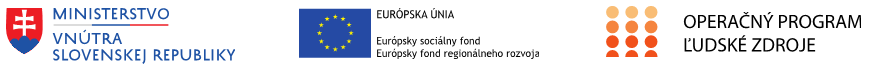 